The German Sentence StructureThis sheet is supposed to provide you with the basic structures of the German sentence. I tried to include examples for every possible structure and give a brief explanation. Please be aware that §5 and §6 won’t occur until Year 11, so don’t get nervous if you don’t know the structures yet. I also included explanations for the basic linguistic expressions at the end of the sheet.				by Christian Rhein§1. Simple statements/questionsPresent: Ich gehe (nicht) in die Schule.	    Gehst du in die Schule?→In statements, the main verb is behind the personal pronoun.    Questions start with the main verb, followed by the personal pronoun.Past: Ich bin (nicht) in die Schule gegangen.        Bist du in die Schule gegangen?→ In statements, the main verb (in the past sentence always sein/haben) comes after the personal pronoun, the past participle comes at the end     Questions start with the main verb, followed by the personal pronoun. The past participle comes at the end.Future: Ich werde (nicht) in die Schule gehen.	   Wirst du in die Schule gehen?→ The main verb (in the future sentence always werde) comes after the personal pronoun, the infinitive comes at the endQuestions start with the main verb, followed by the personal pronoun. The infinitive comes at the end.§2. Connecting statements with und/oder/aberIch gehe gern in die Schule und ich spiele gern Fußball.Ich gehe gern in die Schule oder ich spiele gern Fußball.Ich gehe nicht gern in die Schule aber ich spiele gern Fußball.Ich bin gern in die Schule gegangen und ich habe gern Fußball gespielt.Ich bin gern in die Schule gegangen oder ich habe gern Fußball gespielt.Ich bin nicht gern in die Schule gegangen aber ich habe gern Fußball gespielt.Ich werde gern in die Schule gehen und ich werde gern Fußball spielen.Ich werde gern in die Schule gehen oder ich werde gern Fußball spielen.Ich werde nicht gern in die Schule gehen aber ich werde gern Fußball spielen.→ This works exactly as if you had two independent sentences (Ich gehe in die Schule. Ich spiele Fußball.), you just put a connective between them. You can also mix the tenses: Ich gehe gern in die Schule aber ich habe nicht gern Fußball gespielt.§3. Expressing opinions with obwohl/weilIch spiele gern Tennis, obwohl es schwierig ist.Ich spiele gern Tennis, weil es lustig ist.Ich habe gern Tennis gespielt, obwohl es schwierig gewesen ist.Ich habe gern Tennis gespielt, weil es lustig gewesen ist.Ich werde gern Tennis spielen, obwohl es schwierig sein wird.Ich werde gern Tennis spielen, weil es lustig sein wird.→ If you add an opinion with obwohl/weil, then the first part of the sentence is a simple statement, followed by obwohl/weil, the infinitive OR past participle (depending on the tense) AND the main verb come at the end.§4. Sentences starting with a time expression/location Jetzt gehe ich ins Kino. Im Kino treffe ich meine Freunde.Am Dienstag bin ich ins Kino gegangen.	Im Kino habe ich meine Freunde getroffen.Am Wochenende werde ich ins Kino gehen. Im Kino werde ich meine Freunde treffen.→If you start your sentence with a time expression/location, then the main verb comes right after this time expression/location, followed by the personal pronoun. In the past/future tense, the past participle or the infinitive comes at the end.§5. Separable verbs (Year 11 only)Ich komme gut mit ihm aus.Ich bin gut mit ihm ausgekommen.Ich werde gut mit ihm auskommen.Starting with a time expression: 	Normalerweise komme ich gut mit ihm aus.					Normalerweise bin ich gut mit ihm ausgekommen.→ In the present tense, the prefix comes at the end of the sentence. In the past tense, you insert a –ge– between the prefix and the rest of the verb (aus-ge-kommen). In the future tense, the separable verb doesn’t change. Starting with a time expression (§4) in the present tense, the main part of the verb comes after the time expression (but before the personal pronoun), the separable part comes at the end.§6. Relative Clauses (Year 11 only)Ich habe einen Bruder, der Adam heißt.Er hat eine Schwester, die eine Katze hat.→ Using a relative clause, you start with a simple statement (§1), then add der/die/das (depending on the gender of the word/person you want to talk about), what you want to say about him/her/it and the main verb in the end.Explanations:personal pronoun: ich/du/er/sie/es/wir/ihr/sie/Siemain verb: in the present tense the normal form with the ending fitting to the personal pronoun (ich spiele, du gehst, er kauft…)in the past tense always a form of haben or sein, fitting to the personal pronoun (ich bin, du hast, er ist…) in the future tense always the form of werdeninfinitive: the basic form of the verb you will find in a dictionary. The infinitive always stays the same, no matter which personal pronoun it belongs to (spielen, gehen, kaufen)past participle: comparable to the English version of a verb with an –ed ending. Either built with 	- ge-…-t + part of infinitive (spielen -> gespielt) or with		- ge- + infinitive (kommen -> gekommen)Attention! The past participle forms can be irregular (trinken -> getrunken, schreiben -> geschrieben, essen -> gegessen)time expression/location: indicates a time, place etc. (gestern, am Mittwoch, im Kino, auf dem Tisch). A time expression/location CAN consist out of more than one word. 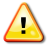 Another Way to Learn the German Sentence Structure (more abstract, but much shorter)In the main clause, there can be only ONE idea in front of the conjugated verb, indicating EITHER the person OR the place OR the time. Every other idea not mentioned at the beginning comes in the middle. In the past or future tense, you put the past participle OR the infinitive at the end.Example: 1. Ich 2. werde 3. mit meinen Freunden ins Kino 4. gehen.1.ONE Personal Pronoun OR ONE time expression/location2.Conjugated Verb 3. Personal Pronoun OR time expressions/locations (as many as you want) AND (if necessary) the object 4.  in the future/past tense: infinitive/past participle (or, in the present tense, the other part of a seperable verb)If you have a combination of a main clause and a subordinate clause (p.e. Ich bin gerne in die Schule gegangen, obwohl es manchmal langweilig gewesen ist.), the main clause follows exactly the same rules explained above. The subordinate clause looks a bit different, but can be explained in the same way: The main clause replaces the first idea and obwohl/weil (or in a relative clause:der/die/das) replaces the verb and forces it to come at the end. So ALL the verbs (conjugated or not) of the subordinate clause go to the end. It’s as simple as that! With this scheme, you can explain all the sentences you learn until Year 11.